Morris & District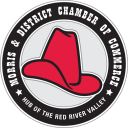 Chamber of CommerceMinutesOctober 15, 2019 KamloonIn attendance, Pat Schmitke (President),  Cheryl Crick ( Admin Assistant)  Justin Voris(Director), Ruth Murray (Director) Sherry, Arien PetersonRegular Meeting Called to order at 12:12PMWE DID NOT HAVE QUORUM FOR THIS MEETING!, Agenda-Motion to accept the agendaMinutes –  Motion to accept the past minutes Ruth, Correspondence- General email and mail.  Treasurer Report- Helga Hoeppner-  N/A Administrative Assistant Report- Cheryl Crick- General office duties, Ring Of InfluenceMembership Report- Kathy Corbel -  NATourism Report- Tara Mills-   N/ASpecial Event Report- Justin Voris-   Spoke about Ring Of InfluenceTown of Morris Facility Report-  Melissa Marion-   Sherry & Arien attended the meeting from the Town of Morris. Gave updates on grants they have received and events that are upcoming.Town of Morris Report- Ruth Murray-   President Report- Pat Schmitke-  N/AMembers at Large Report- Old BusinessThe Ring of Influence- the 6th annual Ring of Influence toke place on the Friday November 4, 2019 .  Dave Smith from Community Futures Presentation did a presentation.  We had about 44 people attend the event. Was a good night networking.AGM & Awards Night- Will need to start planning this event.  Looking at January 31, 2019. Cheryl will look into our board members renewals and will send out a awards form to all chamber membersMeeting Dates- Will stay the same till our AGM where we will be changing it.New BusinessChristmas Lights- Ruth will be looking after this. It will be the week of December 9-16, 2019Central Manitoba Tourism Advertising- Will be advertising again this year. Will have Tara look into it. Christmas Elf- Will be doing it again this year. Cheryl will start working on it.Adjournment of meeting at  12:46pmNext meeting will be Monday December 9, 2019 Santa Lucia